Základní škola JIH, Mariánské Lázně, Komenského 459, příspěvková organizace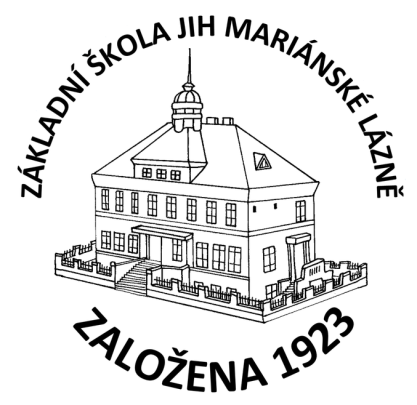 O B J E D N Á V K AObjednáváme u Vás elektrický kotel ELECTROLUX XP 900 – objem 150 l s tlakovým víkem dle nabídky č. 102728 ze dne 22.3.2019.V Mariánských Lázních, dne 18. 6. 2019Mgr. Jaroslava Baumgartnerová              ředitelka školyMUSIL GASTRO, s.r.o.technologie a inventářLužická 519353 01 Mariánské LázněIČ: 04251458